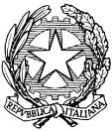 Tribunale di BrindisiUFFICIO VOLONTARIA GIURISDIZIONEAL SIG.GIUDICE TUTELARE DEL TRIBUNALEBRINDISIOggetto:Autorizzazione all’apertura di librettoN° _________________________ V.G.Il/I Sottoscritto/i:_________________________________ nato/a a ___________________________________________________________ nato/a a __________________________Residente/i in _____________________ alla via ______________________________ in qualità di geniror___ esercent___ la potestà sul___ minore _______________________ nato/a a ________________________________________________________________.CHIEDONOalla S.V. di essere autorizzati all’apertura di un libretto bancario/postale, intestato al minore sotto il vincolo del GIUDICE TUTELARE presso ________________________________________________________________________________________________________________________________________________sul quale andranno a confluire le pensioni/ indennità di frequenza spettanti all___ stess___.Si chiede l’immediata efficacia del provvedimento.Si allegano alla domanda:Copia dei documenti di riconoscimento d__ sottoscritt___Copia del documento del minoreCopia verbale di accertamento dell’invalidità civile rilasciato dall’INPSCopia _____________________________________________________________Brindisi, lì ____/____/________ In FedeFirma_________________________